КОНСПЕКТ ЗАНЯТИЯ ПО КОНСТРУИРОВАНИЮ В ПОДГОТОВИТЕЛЬНОЙ ГРУППЕ(АППЛИКАЦИЯ ИЗ БРОСОВОГО МАТЕРИАЛА – ВАТНЫХ ПАЛОЧЕК)«СКАЗОЧНЫЙ ДОМИК»                                            Разработал: Герова ТатьянаЗадачи:Развитие умения создавать художественные образы;Развитие желания экспериментировать;Формирование эстетического вкуса;Развитие мелкой моторики и пространственной ориентации;Знакомство со свойствами используемого материала.Материалы:Ватные палочки, картон черного или темно-синего цвета, клей, вата, кисточки для клея, тряпочки, ватные диски, ножницы, фигурка гномика и готовое изделие.Ход занятия:Ребята, посмотрите, кто к нам пришел в гости? Гномик. Он пришел к нам из дальних краев и хочет жить рядом с нами. Как вы думаете, какой домик нужен для такого необычного гостя?Сказочный.Посмотрите, вот такой домик получился у меня. Из какого материала он сделан? Из ватных палочек.Правильно. Крыша, труба, сруб домика сделаны из ватных палочек. Какие детали можно добавить?Из ваты можно сделать дым, снег, из ватного диска вырезать дверь.Да. Правильно. Перед началом работы приложите ватные палочки на лист бумаги, чтобы рассчитать их количество. Физкультминутка:Жили-были в домике        (показ руками крыши дома над головой)         
  Маленькие гномики          (наклониться и показать рукой рост гномика)
  Тик, Пики, Ники, Лики .                        (хлопки )
  1,2,3,4,5-стали гномики стирать.       (Загибание пальцев)
                        Тики-штанишки       (Имитация стирки)
                        Пики-носочки
                        Ники-рубашки
                        Чики-платочки
                        Лики  умница был, он водичку всем носил.                        1,2,3,4,5-вышли гномики гулять.           (Ходьба на месте)
                        Бабу снежную лепили,                    (имитация движений)
                      Птичек крошками кормили,
                      А потом с горы катались,         (Пальцы бегут по коленам)
                         А еще в снегу валялись,       
                          А потом домой пришли,              (ходьба на месте)
                        Съели суп и спать легли.              (Имитация движений)Самостоятельная работа детей.Оценка работы: дети рассматривают готовые домики на столе. Воспитатель обращает внимание на аккуратность поделки, оригинальность украшения домиков.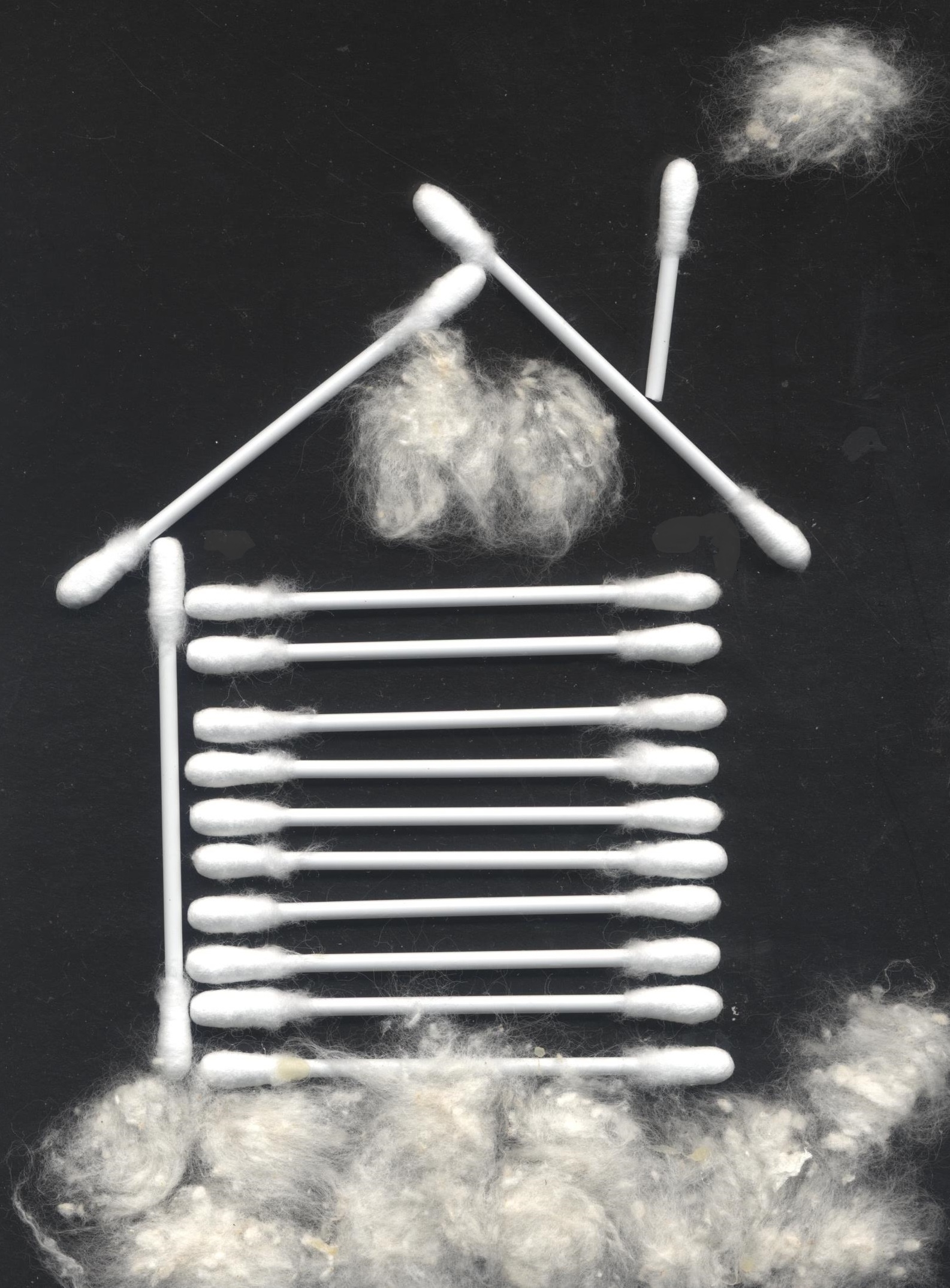 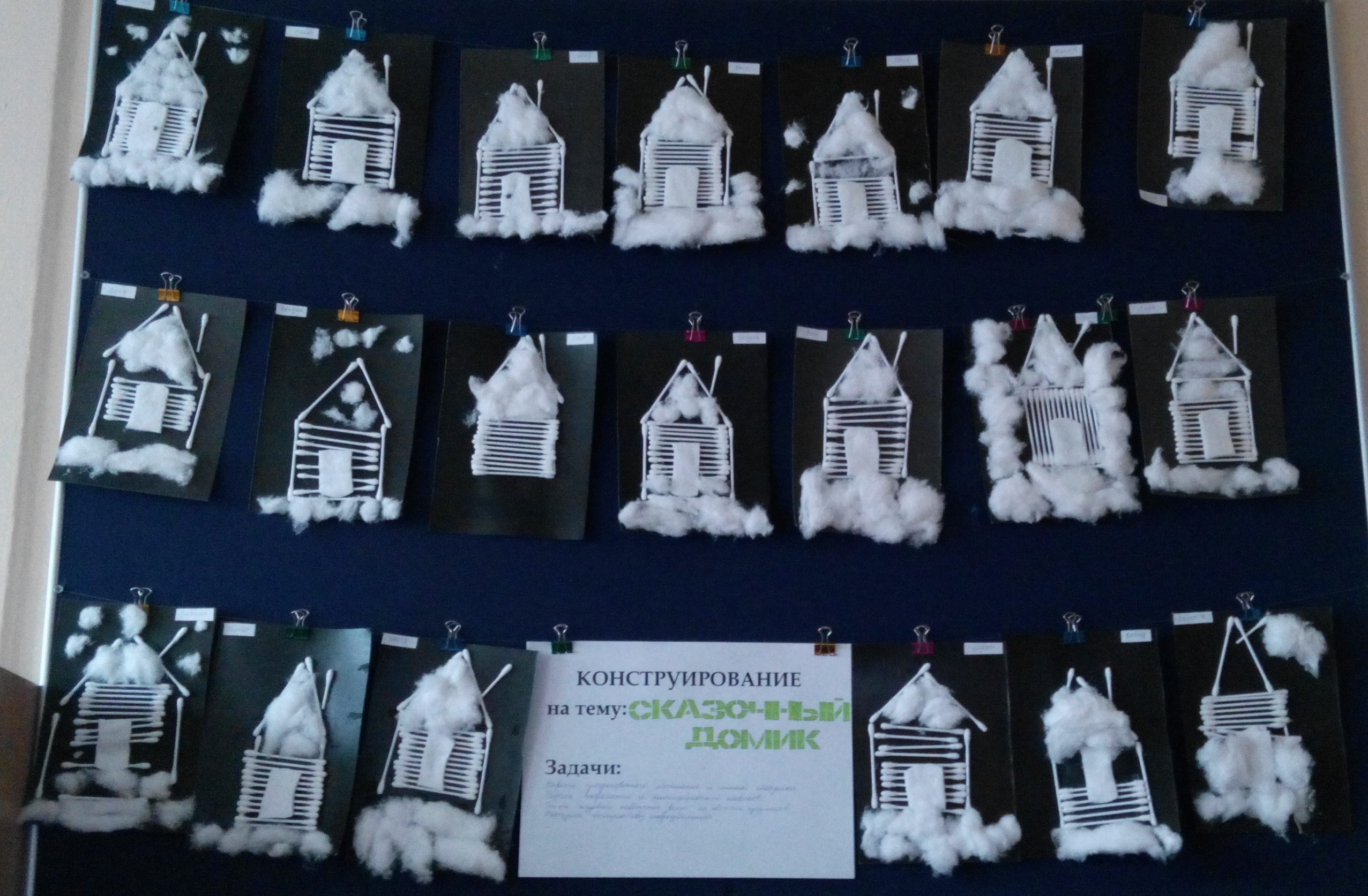 